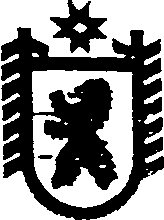 Республика КарелияСОВЕТ СЕГЕЖСКОГО МУНИЦИПАЛЬНОГО РАЙОНА       LVI    ЗАСЕДАНИЕ     VI     СОЗЫВАРЕШЕНИЕот   28  марта  2018  года  №  416     СегежаОб утверждении отчета о результатах деятельности Контрольно-счетного комитета Сегежского муниципального района за 2017 годВ соответствии с частью 2 статьи 42 Устава муниципального образования «Сегежский муниципальный район», с частью 2 статьи 19 Положения о контрольно-счетном комитете Сегежского муниципального района, утвержденного решением Совета Сегежского муниципального района от 31.10.2014 года №85, заслушав информацию о работе Контрольно-счетного комитета за 2017 год, Совет Сегежского муниципального района  р е ш и л: 
         	1. Утвердить отчет о результатах деятельности Контрольно-счетного комитета Сегежского муниципального района за 2017 год.2. Обнародовать настоящее решение путем размещения официального текста настоящего решения  в информационно-телекоммуникационной сети «Интернет» на официальном сайте администрации Сегежского муниципального района http://home.onego.ru/~segadmin.            3.  Настоящее решение вступает в силу со дня принятия.Председатель Совета Сегежского муниципального района                                                                  М.Л. ГусеваРассылка: в дело - 3, КСК.